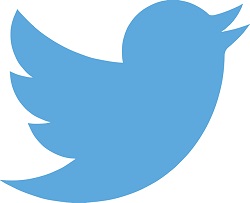 Bewertungsbogen TweetsName des Twitteres:Inhalt des TweetsInhalt des TweetsThema?Ist es verständlich? ja       nein      teilweiseBegründung:Verbesserungsvorschlag:SpracheVerständlich und angemessen ja       nein      teilweiseBegründung:Verbesserungsvorschlag:Satzbau / länge angemessen       zu lang      zu kurzAbkürzungen verwendet          nicht verwendetStilUmgangssprache ja       nein      teilweiseBegründung:Verbesserungsvorschlag:Satzbau / länge angemessen       zu lang      zu kurz